Publicado en Madrid el 24/07/2020 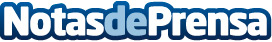 La inversión en innovación de las grandes empresas ubicadas en Madrid no se reducirá por la pandemiaLas grandes empresas ubicadas en la ciudad de Madrid no han reducido ni piensan reducir su inversión en innovación por la COVID-19, al ser un pilar estratégico para ellas. MIDE (Madrid Innovation Driven Ecosystem) ha consultado a los responsables de innovación de las principales compañías para conocer el impacto que ha tenido la pandemia sobre su inversión en emprendimiento y sobre la propia ciudad, una de las más afectadas por la crisis sanitariaDatos de contacto:Irene669151268Nota de prensa publicada en: https://www.notasdeprensa.es/la-inversion-en-innovacion-de-las-grandes Categorias: Nacional Finanzas Marketing Madrid Emprendedores E-Commerce http://www.notasdeprensa.es